Çççççç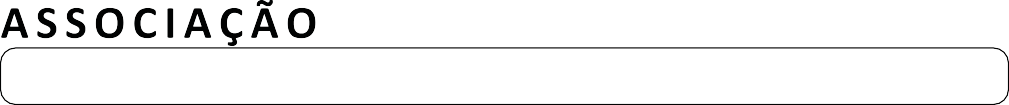 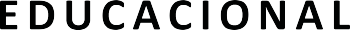 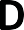 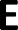 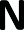 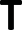 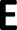 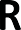 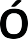 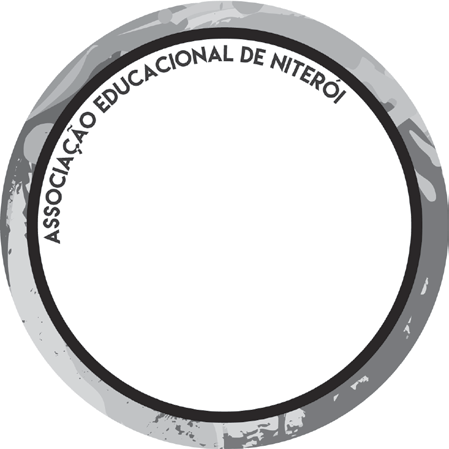 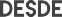 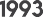 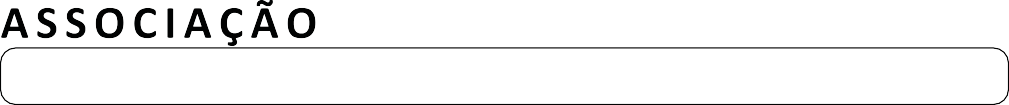 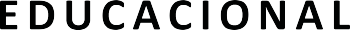 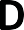 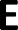 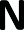 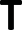 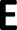 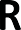 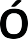 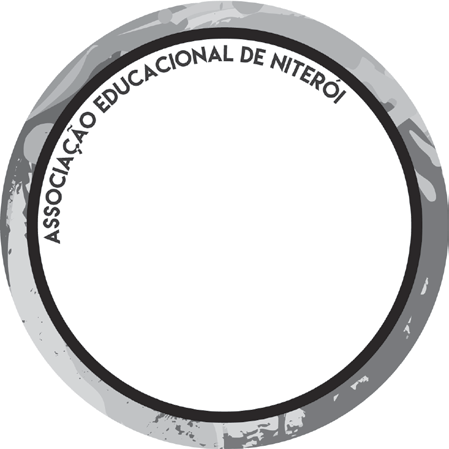 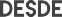 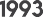 	Observamos em sala de aula que no estudo sociológico, apesar de existir a possbilidade de entrelaçamento entre um e outro: Poder, Política e Estado são elementos distintos. A partir dos debates, realize as atividades abaixo:01 – Defina os conceitos de Poder, Política e Estado estudados em sala de aula:__________________________________________________________________________________________________________________________________________________________________________________________________________________________________________________________________________________________________________________________________________________________________________________________________________________________________________________________________________________________________________________________________________________________________________________________________________________________________________________________________________________________________________________________________________________________________________________________________02 – Caracterize a diferença entre os poderes econômico, ideológico e político debatidos em nossos encontros:__________________________________________________________________________________________________________________________________________________________________________________________________________________________________________________________________________________________________________________________________________________________________________________________________________________________________________________________________________________________________________________________________________________________________________________________________________________________________________________________________________________________________________________________________________________________________________________________________Bons estudos!